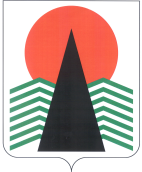 Муниципальное образованиеСельское поселение СентябрьскийНефтеюганский районХанты-Мансийский автономный округ – ЮграАДМИНИСТРАЦИЯ СЕЛЬСКОГО ПОСЕЛЕНИЯ СЕНТЯБРЬСКИЙ ПОСТАНОВЛЕНИЕп. Сентябрьский О подготовке документации по планировке территории ВОС сельского поселения Сентябрьский Нефтеюганского района Ханты - Мансийского автономного округа - ЮгрыВ соответствии с Градостроительным кодексом Российской Федерации, Федеральным законом от 06.10.2003 № 131-ФЗ «Об общих принципах организации местного самоуправления в Российской Федерации», Уставом сельского поселения Сентябрьский, постановлением администрации сельского поселения Сентябрьский от 23.09.2013 № 101-па «Об утверждении положения о порядке подготовки документации по планировке территории сельского поселения Сентябрьский», учитывая протокол заседания градостроительной комиссии от 02.12.2020 года                     п о с т а н о в л я ю:Подготовить проект планировки и проект межевания территории ВОС сельского поселения Сентябрьский Нефтеюганского района Ханты - Мансийского автономного округа – Югры (далее – Документация) в соответствии со схемой территории (приложение № 1).Утвердить задание на разработку документации по планировке территории (приложение № 2).Утвердить задание на выполнение инженерных изысканий по проекту планировки и проекту межевания территории (приложение3).Администрации сельского поселения Сентябрьский:Направить данное постановление в администрацию Нефтеюганского района для подготовки технического задания, заключения муниципального контракта и осуществления проверки Документации в течении 20 рабочих дней на соответствие требованиям пункта 10 статьи 45 Градостроительного кодекса Российской Федерации.Организовать учет предложений от физических и юридических лиц о порядке, сроках подготовки и содержании Документации. Физические и юридические лица вправе предоставить свои предложения о порядке, сроках подготовки и содержании Документации.        Предложения направляются с указанием фамилии, имени, отчества, контактного телефона и адреса проживания в письменном виде и (или) в электронном виде в администрацию сельского поселения Сентябрьский по адресу: 628330, п. Сентябрьский, д. 10, пом.1, телефон 8(3463) 70-80-49, адрес электронной почты:  sentybrskyadm@mail.ru .Установить сроки приема предложений о порядке, сроках подготовки и содержания Документации один месяц со дня опубликования настоящего постановления.Настоящее постановление подлежит опубликованию в бюллетене «Сентябрьский вестник» и размещению на официальном сайте органов местного самоуправления сельского поселения Сентябрьский.Контроль за выполнением постановления оставляю за собой.Глава поселения	               	                                     А. В. СветлаковПриложение 1 к постановлению администрациисельского поселения Сентябрьскийот 28.12.2020 № 126-паСхема проектируемой территории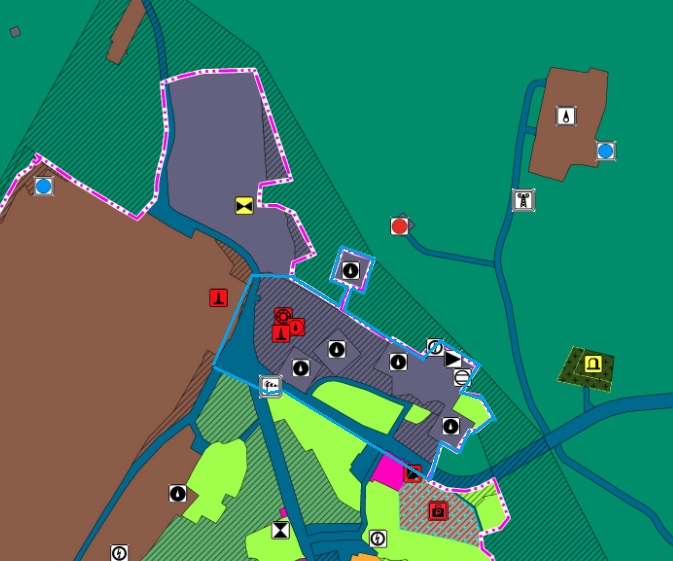 проектируемая территорияПриложение № 2 к постановлению администрации                                                  сельского поселения Сентябрьский от 28.12.2020 № 126-паЗадание на выполнение услуг по разработке проекта планировки и проекта межевания территории ВОС сельского поселения Сентябрьский Нефтеюганского района Ханты-Мансийского автономного округа - Югры.Приложение № 3 к постановлению администрации                                                  сельского поселения Сентябрьский от 28.12.2020 № 126-паЗаданиена выполнение инженерных изысканий необходимых для подготовки проекта планировки и проекта межевания территории ВОС сельского поселения Сентябрьский Нефтеюганского района Ханты - Мансийского автономного округа - Югры.28.12.2020№126-па№ п/пНаименованиеНаименованиеНаименованиеСодержание1Основание для осуществления работОснование для осуществления работОснование для осуществления работ Постановление администрации сельского поселения Сентябрьский от 28.12.2020 № 126-па «О подготовке документации по планировке территории ВОС сельского поселения Сентябрьский Нефтеюганского района Ханты - Мансийского автономного округа – Югры»2Источник финансированияИсточник финансированияИсточник финансированияВ рамках муниципальной программы «Обеспечение доступным и комфортным жильем жителей Нефтеюганского района в 2019 - 2024 годах и на период до 2030 года»3Вид документаВид документаВид документаПроект планировки территории и проект межевания территории.4Цель разработки и задачи ПроектаЦель разработки и задачи ПроектаЦель разработки и задачи ПроектаПодготовка документации по планировке территории в целях обеспечения устойчивого развития территорий, в том числе выделения элементов планировочной структуры, установления границ земельных участков, установления границ зон планируемого размещения объектов капитального строительства.5Заказчик Заказчик Заказчик Муниципальное казенное учреждение «Управление по делам  администрации Нефтеюганского района» 6Характеристика объектаХарактеристика объектаХарактеристика объектаОриентировочная площадь – 9 Га.водопроводные очистные сооружения расчетной производительностью 650 м3/сут.;две артезианские скважины, расчетная производительность 650 м3/сут.7Местонахождение объектаМестонахождение объектаМестонахождение объектаАдрес объекта: Ханты-Мансийский автономный округ – Югра, Нефтеюганский район, с.п. Сентябрьский, территория ВОС, в соответствии с генеральным планом сельского поселения с.п. Сентябрьский.8Нормативно-правовая база разработки ПроектаНормативно-правовая база разработки ПроектаНормативно-правовая база разработки Проекта- Градостроительный кодекс Российской Федерации от 29.12.2004 №190-ФЗ;- Земельный кодекс Российской Федерации от 25.10.2001 № 136-ФЗ;- Постановление Правительства Российской Федерации от 31.03.2017 № 402 «Об утверждении Правил выполнения инженерных изысканий, необходимых для подготовки документации по планировке территории, перечня видов инженерных изысканий, необходимых для подготовки документации по планировке территории, и о внесении изменений в постановление Правительства Российской Федерации от 19.01.2006 № 20»;- Закон Ханты – Мансийского автономного округа – Югры от 18.04.2007 №39-оз «О градостроительной деятельности на территории Ханты – Мансийского автономного округа – Югры».- Федеральный закон от 07.12.2011 № 416 «О водоснабжении и водоотведении».- Федеральный закон от 27.07.2010 № 190-ФЗ «О теплоснабжении».- Решением Совета депутатов сельского поселения Сентябрьский от 23.04.2015 № 107 «Об утверждении Программы комплексного развития систем коммунальной инфраструктуры сельского поселения Сентябрьский».- Решением Совета депутатов сельского поселения Сентябрьский от 26.03.2020 № 91 «О внесении изменений в решение Совета депутатов сельского поселения Сентябрьский от 16.02.2012 № 194 «Об утверждении генерального плана сельского поселения Сентябрьский».- схемы водоснабжения и водоотведения, теплоснабжения.Действующие технические регламенты, санитарные нормы и правила, строительные нормы и правила, иные нормативные технические документы.999Срок выполнения работСроки выполнения работ: в течение 4 месяцев с момента подписания муниципального контракта 10Порядок сбора исходной информации для разработки ПроектаПорядок сбора исходной информации для разработки ПроектаПорядок сбора исходной информации для разработки ПроектаСбор исходной информации, в объеме необходимом для подготовки Проекта, обеспечивает Подрядчик.Комитет по градостроительству администрации Нефтеюганского района оказывает Подрядчику содействие в получении необходимой исходной информации, в том числе с использованием информационной системы обеспечения градостроительной деятельности Нефтеюганского района.1111Требования к составу и содержанию работТребования к составу и содержанию работРаботы включают в себя следующие мероприятия:Выполнение инженерных изысканий согласно задания (приложение к постановлению № 3).Разработка Проекта.Результат работ: – отчет о сборе исходной информации; – Проект;– демонстрационные материалы по Проекту.Подрядчик разрабатывает основные проектные решения Проекта и согласовывает их с Заказчиком.Подрядчик согласовывает проектную документацию со службами, выдавшими технические требования, государственными, эксплуатирующими, а также с иными заинтересованными ведомствами в соответствии с требованиями действующего законодательства до передачи на утверждение Заказчику.Проект должен:соответствовать документам территориального планирования, требованиям технических регламентов и нормативов градостроительного проектирования;учитывать границы территорий объектов культурного наследия, включенных в единый государственный реестр объектов культурного наследия (памятников истории и культуры) народов Российской Федерации, границы территорий вновь выявленных объектов культурного наследия, границы зон с особыми условиями использования территорий.Состав и содержание Проекта должны соответствовать требованиям статей 41.1, 41.2, 42, 43 Градостроительного кодекса Российской Федерации. Подрядчик осуществляет подготовку демонстрационных материалов о Проекте для проведения публичных слушаний.Состав демонстрационных материалов определяется Подрядчиком по согласованию с Заказчиком.Подрядчик принимает участие в комиссиях, совещаниях при рассмотрении Проекта.Публичные слушания.Результаты работ: доработанный с учетом результатов публичных слушаний Проект.Подрядчик участвует в проведении публичных слушаний по Проекту путем:подготовки демонстрационных материалов, необходимых для представления участникам публичных слушаний;непосредственного участия специалистов Подрядчика в публичных слушаниях.доработки Проекта по результатам  публичных слушаний (при необходимости).Подготовка документа, содержащий сведения о координатах характерных точек красных линий (точек изменения направления красных линий и деления их на части), должен соответствовать требованиям постановления Правительства Российской Федерации от 18.04.2016 № 322 «Об утверждении Положения о представлении в федеральный орган исполнительной власти (его территориальные органы), уполномоченный Правительством Российской Федерации на осуществление государственного кадастрового учета, государственной регистрации прав, ведение единого государственного реестра недвижимости и предоставление сведений, содержащихся в едином государственном реестре недвижимости, федеральными органами исполнительной власти, органами государственной власти субъектов Российской Федерации и органами местного самоуправления дополнительных сведений, воспроизводимых на публичных кадастровых картах».Проведение Подрядчиком согласования документов указанных в данном подпункте (при необходимости).1212Выдаваемые материалыВыдаваемые материалыДокументы, указанные в подпункте 2 пункта 11 настоящего Задания предоставляются в 1 экз. на бумажном носителе, 1 экз. в электронном виде на CD-диске. Документы, указанные в подпункте 3 пункта 11 настоящего Задания предоставляются в 2 экз. на бумажном носителе, 2 экз. в электронном виде на CD-диске.На бумажном носителе должны быть представлены:текстовые материалы в форматах, кратных А4.Графические материалы в масштабе и форматах, определяемых Подрядчиком по согласованию с Заказчиком.На электронных носителях информации должны быть представлены:текстовые материалы в формате DOC/DOCX/RTF/PDF/XLS/XLSX/TXT/ODF/XML;импортированные в текстовую часть графические материалы (при наличии) должны быть представлены в виде точечных рисунков в форматах *.bmp или *.jpeg;растровая модель представляется в форматах TIFF, JPEG или PDF вместе с файлом о географической информации в форматах MID/MIF, TAB, SHP, SXF, IDF, QGS;векторная модель представляется в форматах XML, GML, MID/MIF, TAB, SHP, IDF, QGS, SXF вместе с файлами описания RSC.графические материалы в векторном виде в формате ГИС MapInfo Professional версии 11.5 или новее (TAB) в системе координат, принятой для ведения Единого государственного реестра недвижимости.Демонстрационные материалы, указанные в подпункте 2 пункта 11 настоящего Задания предоставляются в формате JPEG/JPG/PDF/PDF и PPT/PPS в 1 экз. на бумажном носителе, 1 экз. в электронном виде на CD-диске.Документы, указанные в подпункте 4 пункта 11 настоящего Задания предоставляется в 2 экз. на CD-диске.Схемы для формирования документов в формате XML предоставляются в виде электронного образа соответствующий бумажному носителю.Создание XML-схем осуществляется в соответствии с техническими требованиями к взаимодействию информационных систем в единой системе межведомственного электронного взаимодействия, утвержденными уполномоченным органом Российской Федерации.№ п/пОсновные данные и требованияСодержание основных данных и требований 1Сведения об объекте инженерных изысканийВОС сельского поселения Сентябрьский 2Вид строительствастроительство3Цель и виды инженерных изысканийВ целях подготовки документации по планировке территории. Инженерно – геодезические, инженерно – геологические изыскания, инженерно - гидрометеорологические изыскания, инженерно-экологические изыскания.  4Основные требования к результатам инженерных изысканийРезультаты изысканий должны обеспечить:Оценку природных условий территории, в отношении которой осуществляется подготовка документации по планировке территории, и факторов техногенного воздействия на окружающую среду, прогнозирование их изменения в целях обеспечения рационального и безопасного использования указанной территории;Определение границ зон планируемого размещения объектов капитального строительства, уточнение их предельных параметров;Обоснование проведения мероприятий по организации поверхностного стока вод, частичному или полному осушению территории и других подобных мероприятий и по инженерной защите и благоустройству территории.Состав и объем инженерных изысканий, метод их выполнения установить с учетом требований технических регламентов программой инженерных изысканий.5Границы территории проведения инженерных изысканийХанты-Мансийский автономный округ – Югра, Нефтеюганский район, с.п. Сентябрьский, территория ВОС, в соответствии с генеральным планом сельского поселения с.п. Сентябрьский.6Требования к точности и достоверности данныхСогласно нормативно-технических документов.7Требований к составу, форме предоставления технической документации Подготовить технические отчёты в полном объеме, в соответствии с действующими нормами РФ.Технические отчёты о выполненных инженерных изысканиях предоставляются в 2 экз. на бумажном носителе, 2 экз. в электронном виде на CD-диске.